Obnovovacia fraza do protonforward butter enrich furnace crash town tomorrow immune prize left cannon eternal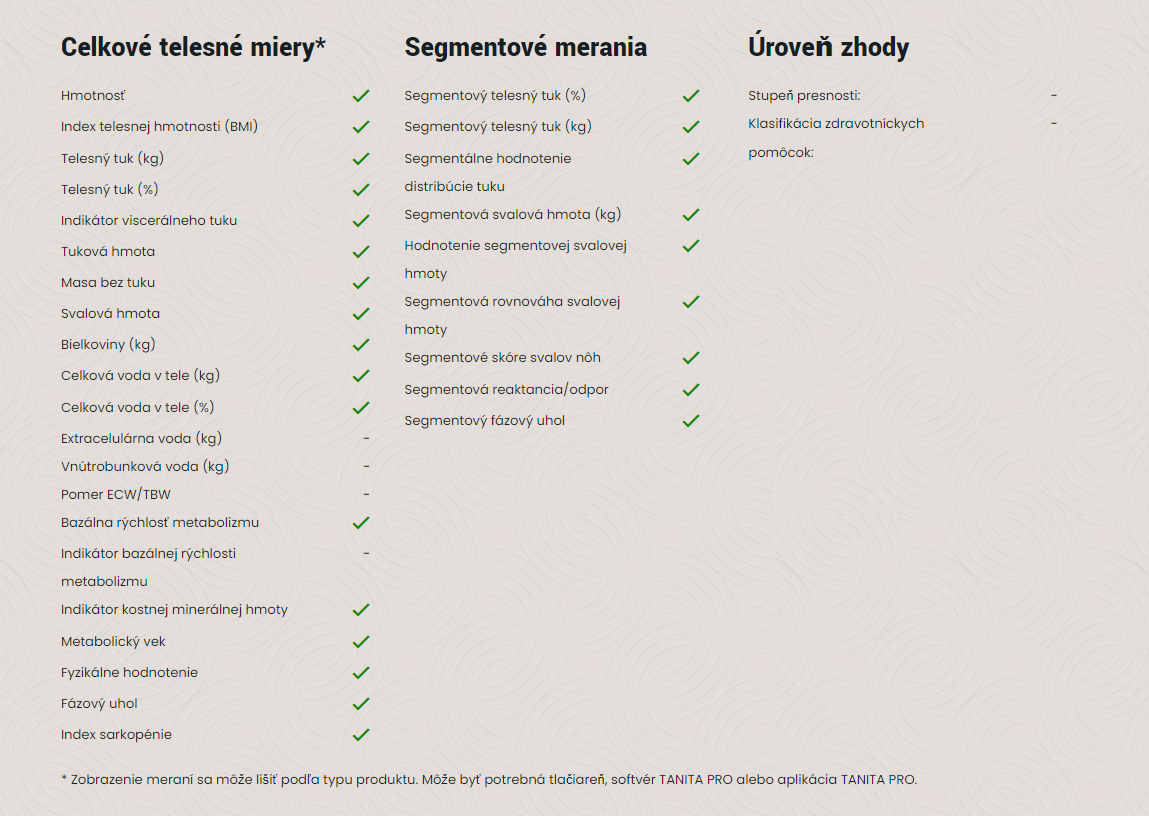 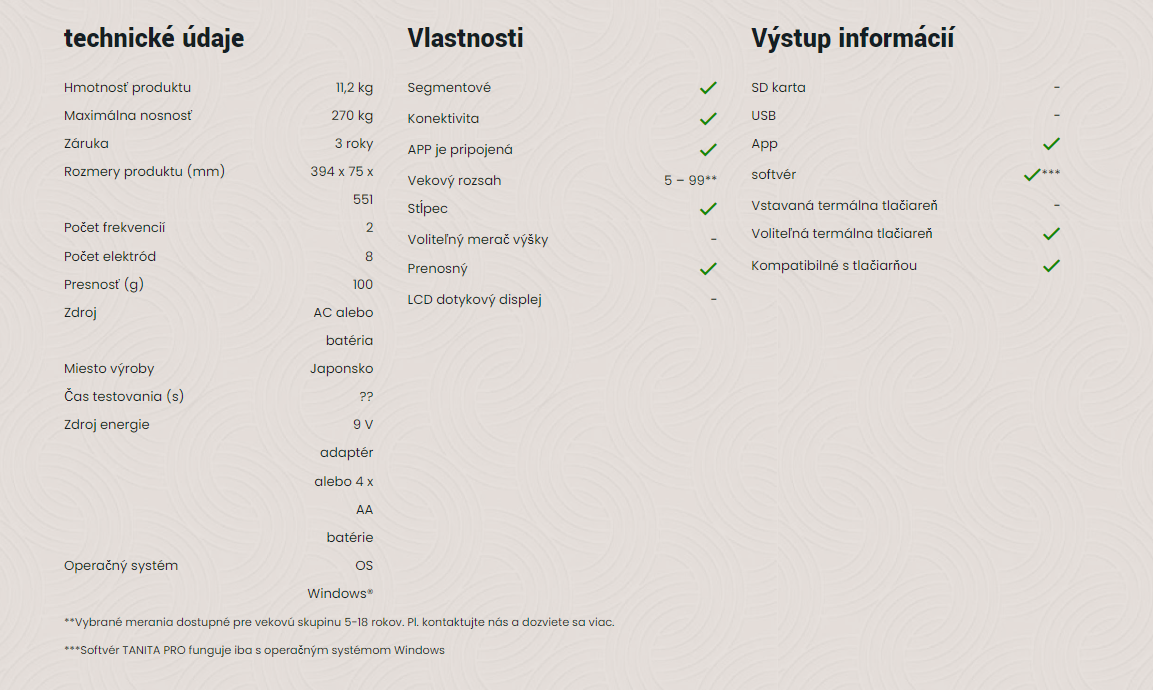 